数字乡村优秀案例编制模板案例名称：                          申报单位：                          联 系 人：                          联系电话：                          2023年  月填 写 说 明一、填写单位应仔细阅读《关于征集2023年数字乡村优秀案例的通知》，如实、按照要求及时申报，确保真实性、严谨性。二、案例内容包括但不局限于背景意义、建设内容、创新亮点、建设成效（社会、经济价值）、发展建议等。三、一个案例提交一份案例申报书（即案例介绍材料），篇幅2000字左右，图文并茂。四、案例应具备技术先进性、创新性、示范性、成效性。相关要求1.篇幅及内容要求：整体篇幅2000字左右，应以数字乡村为主题展开描述，内容可涵盖乡村数字基础设施、乡村数据资源、数字乡村运营、乡村数字经济、乡村数字治理、乡村数字文化、乡村数字服务、智慧绿色乡村、其他特色场景的一类。保证数据内容的真实性和准确性，可提供不超过5张案例代表性图片，图片应清晰规整。2.标号及字体要求：一、一级标题：黑体三号（一）二级标题：楷体三号1、三级标题：仿宋_GB2312三号正文采用仿宋_GB2312四号，1.5倍行距3.案例名称要求：案例名称尽量贴合主题。提交的最终版文档可将解释说明文字删除。xxxxxxxxxxx（案例名称）入选单位：背景意义本案例建设实施的背景和意义，体现项目建设的必要性和紧迫性。1-2段文字即可。可不分条建设内容楷体图需有图题，黑体，小四。例：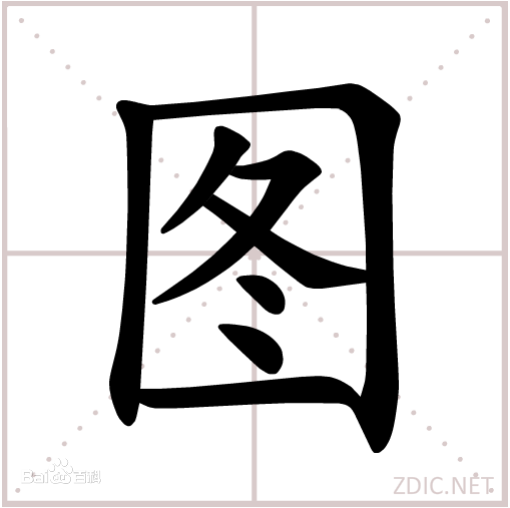 图 xxxx1、xxx（小标题概括）Xxxxxxxxxxxxxxxxxxxxxxxxxxxxxxx（一段话描述）2、xxxXxxxxxxxxxxxxxxxxxxxxxxxxxxxxxx3、xxx......楷体1、xxx（小标题概括）Xxxxxxxxxxxxxxxxxxxxxxxxxxxxxxx（一段话描述）2、xxxXxxxxxxxxxxxxxxxxxxxxxxxxxxxxxx3、xxx......创新亮点结合实际案例，总结案例的核心和创新亮点，体现案例的创新性和前瞻性。（一）xxx（小标题概括）Xxxxxxxxxxxxxxxxxxxxxxxxxxxxxxx（一段话描述）（二）xxxXxxxxxxxxxxxxxxxxxxxxxxxxxxxxxx（三）xxxXxxxxxxxxxxxxxxxxxxxxxxxxxxxxxx......建设成效总结本案例产生的社会和经济效益等。社会效益如有多点可以分条来写，也可以一整段描述1、xxx（小标题概括）Xxxxxxxxxxxxxxxxxxxxxxxxxxxxxxx（一段话描述）2、xxxXxxxxxxxxxxxxxxxxxxxxxxxxxxxxxx3、xxxXxxxxxxxxxxxxxxxxxxxxxxxxxxxxxx......经济效益如有多点可以分条来写，也可以一整段描述1、xxx（小标题概括）Xxxxxxxxxxxxxxxxxxxxxxxxxxxxxxx（一段话描述）2、xxxXxxxxxxxxxxxxxxxxxxxxxxxxxxxxxx3、xxxXxxxxxxxxxxxxxxxxxxxxxxxxxxxxxx......发展建议总结案例实施经验，提炼标准化实施路径，为其他企业开展同类工作提供启示，并对数字乡村的建设发展提出建议和展望等。（一）xxx（小标题概括）Xxxxxxxxxxxxxxxxxxxxxxxxxxxxxxx（一段话描述）（二）xxxXxxxxxxxxxxxxxxxxxxxxxxxxxxxxxx（三）xxxXxxxxxxxxxxxxxxxxxxxxxxxxxxxxxx......